BAUBESCHREIBUNG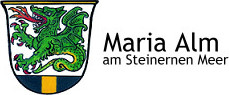 1. AllgemeinesBauherr:Planverfasser:Bauvorhaben:2. Beschreibung des Bauplatzes / AufschließungBauplatz:Aufschließung:3. Allgemeine Beschreibung zum Bauvorhaben4. Konstruktion / Materialien und BauausführungKonstruktion			 Außenwände:			Innenwände:Konstruktion Decken:5. Baumassen- und Flächenangaben:Allgemeine Angaben:Umbauter Raum:				Verbaute Fläche:Bruttogeschoßflächen:Grundflächenzahl GRZ: (siehe § 56 Abs.2 ROG 2009)Geschoßflächenzahl GFZ: (siehe § 56 Abs.4 ROG 2009)ENTSPRECHENDE BERECHNUNGSBLÄTTER sind der jeweiligen GRZ BZW. GFZ BERECHNUNG beizulegen.Nutzflächen (Nettoflächen):6. Nutzungseinheiten, Wohneinheiten:7. Stellplätze:KFZ-Stellplätze:Nicht aufgelistete bauliche Anlagen für die KFZ-Stellplatzermittlung siehe „Anlage 2“ des Salzburger Bautechnikgesetz 2015 – BauTG 2015.Wenn erforderlich in separater Beschreibung anführen!Fahrrad-Stellplätze:*bei Bauten mit mehr als fünf WohnungenNicht aufgelistete bauliche Anlagen für die Fahrrad-Stellplatzermittlung siehe „Anlage 2“ des Salzburger Bautechnikgesetz 2015 – BauTG 2015.Wenn erforderlich in separater Beschreibung anführen!Name und Anschrift:Telefonnummer:E-Mail:Name bzw. Firmamit Anschrift:Telefonnummer; E-Mail:Planstand Datum:Bezeichnung des Bauvorhabens:(inkl. Verwendungszweck)Grundstücksnummer:Katastralgemeinde:Einlagezahl:Größe des Bauplatzes:Flächenwidmung:Bebauungsplan:Bauplatzerklärung:Bodenbeschaffenheit:Beschränkungen:(Aufschließungsgebiete – rote Zone, Denkmalschutz usw.)Verkehrserschließung: (Zufahrt)Wasserversorgung:Energieversorgung:Abwasserentsorgung:Entsorgung Oberflächenwässer:Abfallentsorgung:EG- Fußbodenniveau:Fundierung:Kellergeschoß:Erdgeschoß:1.Obergeschoß:2.Obergeschoß:3.Obergeschoß:Dachgeschoß:Kellergeschoß:Erdgeschoß:1.Obergeschoß:2.Obergeschoß:3.Obergeschoß:Dachgeschoß:Kaminmauerwerk:Stiegen:Bodenbeläge:Fußböden:Fenster-/ Außenelemente:Dachkonstruktion:Dacheindeckung:Dachneigung:Heizung:Zusätzliche Heizsysteme:Brandschutzeinrichtungen:Blitzschutzanlage:Fassadengestaltung:Außenanlage:Anzahl der Hauptgeschosse:Anzahl der Wohnungen:Anzahl der Nutzungseinheiten:Summe verbaute Flächem²Kellergeschoßm²Erdgeschoßm²1. Obergeschoßm²2. Obergeschoßm²3. Obergeschoßm²Dachgeschoßm²Bruttogeschoßfläche GESAMT:m²Verbaute Fläche : Bauplatzfläche =Gesamtgeschoßfläche : Bauplatzfläche =Geschoß:Raum/Tür/Top:Fläche [m²]Kellergeschoß:VorraumKG:HeizraumKG:Usw.Summe Nutzfläche KG:Geschoß:Raum/Tür/Top:Fläche [m²]Erdgeschoß:KücheEG:WohnzimmerEG:Usw.Summe Nutzfläche EG:Geschoß:Raum/Tür/Top:Fläche [m²]1. Obergeschoß:Schlafzimmer1. OG:Bad1. OG:Usw.Summe Nutzfläche 1. OG:Geschoß:Raum/Tür/Top:Fläche [m²]Dachgeschoß:AbstellraumDG:WCDG:Usw.Summe Nutzfläche DG:Summe Nutzfläche aller Geschoße:m²Tür/Top Nr.:Lage(Geschoß):Verwendung:(Whg., Hotel, Büro,Arbeitsstätte, usw.)NF:[m²]Anzahl derRäume:(inkl. Küche ab 4m²):Küche:(ja/nein):Rechtsverh.(Eigennutzung, Miete, Dienstwhg.,tour. Vermietung,Privatzimmer usw.)Top 1:KGArt der baulichen AnlageStellplatzschlüssel:Anzahl: (Berechnung)Plätze:Wohnbau: 1,5 Stellplätze je WohnungBeherbergungsbetriebe:(Hotels, Gasthöfe, Pensionen udgl.)1 Stellplatz je begonnene 2 GästezimmerGastgewerbebetriebe:(Restaurants, Cafes, Bars, udgl.)1 Stellplatz je begonnene 10m² Nutzfläche des GastraumsBüro- und Veranstaltungsräume, Arzt-praxen, Ambulatorien:1 Stellplatz je begonnene 30m² NutzflächeHandelsgeschäfte, Geschäftshäuser udgl.:1 Stellplatz je begonnene 50m² VerkaufsflächeEinkaufszentren mit Lebens-und Genussmittelangebot:1 Stellplatz je begonnene 30m² VerkaufsflächeSonstige Betriebsbauten:1 Stellplatz je begonnene 60 m² NutzflächeGesamtanzahl KFZ-Stellplätze:Art der baulichen AnlageStellplatzschlüssel:Anzahl: (Berechnung)Plätze:Wohnbau: 2 Stellplätze je Wohnung*Büro- und Veranstaltungsräume, Arzt-praxen, Ambulatorien:1 Stellplatz je begonnene 20m² NutzflächeHandelsgeschäfte, Geschäftshäuser udgl.:1 Stellplatz je begonnene 100m² VerkaufsflächeEinkaufszentren mit Lebens-und Genussmittelangebot:1 Stellplatz je begonnene 50m² VerkaufsflächeSonstige Betriebsbauten:1 Stellplatz je begonnene 90 m² NutzflächeGesamt Fahrrad Stellplätze: